Publicado en Quer-Guadalajara el 26/01/2021 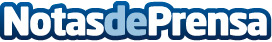 Ayuntamiento de Quer y Calcín Ibérico mantienen su proyecto de concienciación a estudiantesLa empresa de reciclaje, afincada en Quer, incorpora a jóvenes estudiantes, con el fin de iniciarles en el mundo laboral, y también para concienciarles sobre la importancia que tiene para su futuro continuar con sus estudiosDatos de contacto:Javier Bravo606411053Nota de prensa publicada en: https://www.notasdeprensa.es/ayuntamiento-de-quer-y-calcin-iberico Categorias: Castilla La Mancha Recursos humanos http://www.notasdeprensa.es